YEAR PLANMSU SRA NursingCallista Liu2021-2022July 18th, 2021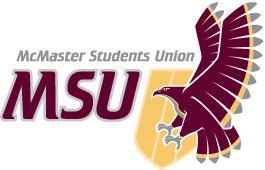 OFFICE OF THE NURSING CAUCUS LEADER INTRODUCTIONDear Members of the Assembly and fellow nursing students,Welcome to the SRA Nursing 2021-2022 year plan! To start off, I would like to express my sincere thanks for being given the opportunity to represent you. I am excited to continue bridging the gap between nursing students and the McMaster Students’ Union (MSU) in this upcoming year.This year plan includes goals that focus on collaborating with the McMaster University Nursing Student Society (MUNSS), increasing social media engagement for SRA Nursing, improving the Health Sciences Lounge, and introducing a peer support network for nursing students. This year plan also includes long-term planning that focuses on increasing volunteer engagement for MSU Services.With that said, I look forward to new challenges that the SRA Nursing Caucus Leader position will bring and appreciate your support in this role! Please reach out to me at sranursing@msu.mcmaster.ca if you have any questions or concerns.Best regards,Callista LiuMcMaster Students UnionSRA Nursing Caucus LeaderGoalsLong-Term PlanningGoals to Strive ForList 5 things that you would like to have prepared for the beginning of SeptemberComplete transition into the SRA Nursing Caucus Leader roleBuild relationships with the Board of Directors and other SRA RepresentativesBuild relationships with the MUNSS President and Executive TeamBuild relationships with the McMaster Nursing Welcome Week PlannersCreate a survey for nursing students to bring forward questions and concernsList 5 things you would like to have completed during the fall term (1st)Build relationships with the McMaster University School of Nursing faculty membersAttend biweekly MUNSS Executive Team meetings and organize successful eventsPost updates and volunteer opportunities on SRA Nursing social media platformsWork on the Health Sciences Lounge, peer support network, and other projectsSubmit written reports and present them to the Members of the AssemblyList 5 things you would like to have completed during the winter term (2nd)Attend biweekly MUNSS Executive Team meetings and organize successful eventsPost updates and volunteer opportunities on social media platforms for SRA NursingWork on the Health Sciences Lounge, peer support network, and other projectsPromote SRA General Elections and increase the number of candidatesSubmit written reports and present them to the Members of the AssemblyMaster SummaryObjective 1Collaborate with the McMaster University Nursing Student Society (MUNSS) to improve the university experience through exciting academic and social opportunitiesDescriptionMUNSS is a student organization that represents over 2,000 nursing students from McMaster University, Mohawk College, and Conestoga College in the Basic, Accelerated, and RPN-BScN streams. The former SRA Nursing Representatives have previously worked together with MUNSS for various events including the Nursing Career Fair, Nursing Formal, Nursing Games, and more.BenefitsStronger relationships with the MUNSS President and Executive TeamIncreased support, resources, funding, and outreach for eventsIncreased community spirit among nursing students from McMaster University, Mohawk College, and Conestoga College in the Basic, Accelerated, and RPN-BScN streamsDifficultiesThe MUNSS Executive Team create year plans laterThe MUNSS Executive Team has unfilled positionsLong-Term Implications The new SRA Nursing Representatives will continue to work together with MUNSS in future years. Nursing students will be able to attend events that reflect their interests.How?Attend biweekly MUNSS Executive Team meetingsCommunicate with the MUNSS President and Executive TeamOrganize successful events throughout the academic yearPartnersMUNSS President MUNSS Executive TeamMUNSS Faculty AdvisorsObjective 2Increase social media engagement for SRA NursingDescriptionThe social media platforms for SRA Nursing include Facebook, Instagram, and Twitter. The social media platforms for SRA Nursing have low engagement compared to other similar pages. BenefitsIncreased online presence of SRA and MSUIncreased awareness of SRA and MSUIncreased transparency of SRA and MSUDifficultiesLack of interest from non-MSU membersChanging social media trends among nursing studentsFacebook ↓Instagram ↑Twitter ↓Long-Term Implications Nursing students will have a better understanding of what the SRA and MSU do. The social media platforms for SRNA Nursing will no longer be overshadowed by the social media platforms for MUNSS and McMaster Nursing Welcome Week.How?Post updates on social media platforms for SRA NursingHold giveaways on social media platforms for SRA NursingStart the Nurses of McMaster initiative againReach out to the MUNSS Communications Team and McMaster Nursing Welcome Week Social Media CoordinatorPartnersMSU Social Media CoordinatorMUNSS Communications TeamMcMaster Nursing Welcome Week Social Media CoordinatorObjective 3Improve the Health Sciences LoungeDescriptionThe Health Sciences Lounge is a multi-purpose room for breaks, meetings, and events. It is equipped with desktop computers, televisions, couches, desks, and basic appliances. Nursing students often do not use the Health Sciences Lounge.BenefitsIncreased knowledge of how to access the Health Sciences LoungeIncreased connections with health sciences and midwifery studentsDecreased overcrowding in the Health Sciences LibraryDifficultiesCOVID-19 pandemic may limit access to the Health Sciences LoungeFunding is difficult to estimate right nowLong-Term Implications Renovations will increase the appeal of the Health Sciences Lounge to nursing students. MUNSS and other student organizations will be able to run events at the Health Sciences Lounge.How?Create a survey to gain insight into nursing students’ perspectivesPromote the Health Sciences Lounge and its improvementsHost a grand opening event for the Health Sciences LoungePartnersSRA Health Sciences RepresentativesMSU Associate Vice-President FinanceMUNSS Communications TeamObjective 4Introduce a peer support network for nursing studentsDescriptionDue to the limited size of the nursing program, nursing students may not know other nursing students who have similar career aspirations as themselves. The peer support network will include profiles of nursing students that can be filtered by clinical placements, electives, skills, level, and more.BenefitsIncreased career exploration opportunitiesIncreased networking opportunitiesIncreased skill development opportunitiesDifficultiesPrivacy concernsLong-Term Implications Nursing students will be motivated to share their valuable experiences with each other. Nursing students will feel confident in setting goals and preparing to navigate the competitive job market.How?Create a sign-up form for nursing students to develop their profilesPut information on the MUNSS websiteAnnounce the launch of the peer support networkPartnersMUNSS Education TeamMUNSS Communications TeamOverarching Vision 1Increase volunteer engagement for MSU ServicesDescriptionNursing students often do not get involved with MSU Services as volunteers. Nursing students will further benefit from MSU Services if their unique needs are highlighted by volunteers in their own program. BenefitsIncreased leadership opportunitiesIncreased representation of nursing students in MSU ServicesIncreased knowledge of the MSU Services offeredYear 1 Post volunteer opportunities on SRA Nursing social media platformsReach out to the MUNSS Communications TeamYear 2 Discuss with MSU Part-Time Managers about strategiesRecognize volunteers through the Nurses of McMaster initiativeYear 3 Create a survey to gain insight into nursing students’ perspectivesPartnersMSU Vice-President AdministrationMSU Part-Time ManagersMUNSS Communications TeamJulyComplete transition into the SRA Nursing Caucus Leader roleBuild relationships with the Board of Directors and other SRA RepresentativesBuild relationships with the MUNSS President and Executive TeamBuild relationships with the McMaster Nursing Welcome Week PlannersCreate a survey for nursing students to bring forward questions and concernsPost updates and volunteer opportunities on social media platforms for SRA NursingSubmit year plan and present it to the Members of the AssemblyAugustComplete transition into the SRA Nursing Caucus Leader roleBuild relationships with the Board of Directors and other SRA RepresentativesBuild relationships with the MUNSS President and Executive TeamBuild relationships with the McMaster Nursing Welcome Week PlannersPost updates and volunteer opportunities on social media platforms for SRA NursingSeptemberBuild relationships with the McMaster University School of Nursing faculty membersAttend biweekly MUNSS Executive Team meetings and organize successful events – TBDPost updates and volunteer opportunities on social media platforms for SRA NursingWork on the Health Sciences Lounge, peer support network, and other projectsOctoberAttend biweekly MUNSS Executive Team meetings and organize successful events – TBD Post updates and volunteer opportunities on social media platforms for SRA NursingWork on the Health Sciences Lounge, peer support network, and other projectsSubmit written report and present it to the Members of the AssemblyNovemberAttend biweekly MUNSS Executive Team meetings and organize successful events – National Nursing Students’ WeekPost updates and volunteer opportunities on social media platforms for SRA NursingWork on the Health Sciences Lounge, peer support network, and other projectsSubmit written report and present it to the Members of the AssemblyDecemberAttend biweekly MUNSS Executive Team meetings and organize successful events – Exam preparation and de-stressingPost updates and volunteer opportunities on social media platforms for SRA NursingWork on the Health Sciences Lounge, peer support network, and other projectsJanuaryAttend biweekly MUNSS Executive Team meetings and organize successful events – TBD Post updates and volunteer opportunities on social media platforms for SRA NursingWork on the Health Sciences Lounge, peer support network, and other projectsFebruaryAttend biweekly MUNSS Executive Team meetings and organize successful events – Career fairPost updates and volunteer opportunities on social media platforms for SRA NursingWork on the Health Sciences Lounge, peer support network, and other projectsPromote SRA General Elections and increase the number of candidatesSubmit written report and present it to the Members of the AssemblyMarchAttend biweekly MUNSS Executive Team meetings and organize successful events – Nursing formalPost updates and volunteer opportunities on social media platforms for SRA NursingWork on the Health Sciences Lounge, peer support network, and other projectsPromote SRA General Elections and increase the number of candidatesAprilAttend biweekly MUNSS Executive Team meetings and organize successful events – Exam preparation and de-stressingPost updates and volunteer opportunities on social media platforms for SRA NursingWork on the Health Sciences Lounge, peer support network, and other projects